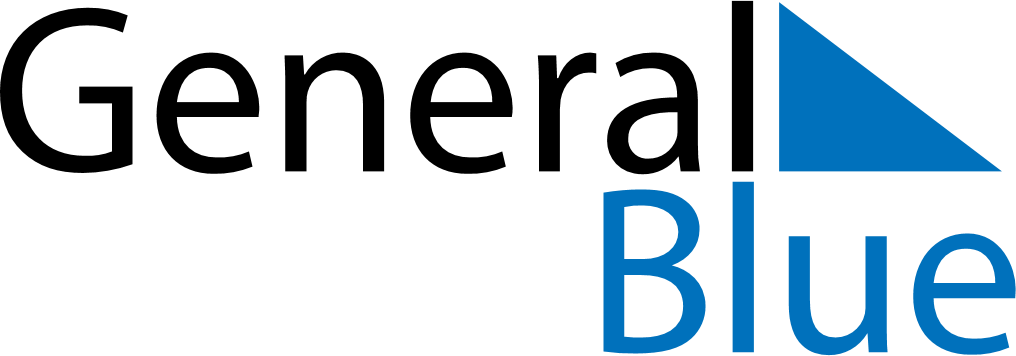 June 2024June 2024June 2024June 2024June 2024June 2024June 2024Hollywood, California, United StatesHollywood, California, United StatesHollywood, California, United StatesHollywood, California, United StatesHollywood, California, United StatesHollywood, California, United StatesHollywood, California, United StatesSundayMondayMondayTuesdayWednesdayThursdayFridaySaturday1Sunrise: 5:42 AMSunset: 7:59 PMDaylight: 14 hours and 16 minutes.23345678Sunrise: 5:42 AMSunset: 8:00 PMDaylight: 14 hours and 17 minutes.Sunrise: 5:42 AMSunset: 8:00 PMDaylight: 14 hours and 18 minutes.Sunrise: 5:42 AMSunset: 8:00 PMDaylight: 14 hours and 18 minutes.Sunrise: 5:42 AMSunset: 8:01 PMDaylight: 14 hours and 19 minutes.Sunrise: 5:41 AMSunset: 8:01 PMDaylight: 14 hours and 19 minutes.Sunrise: 5:41 AMSunset: 8:02 PMDaylight: 14 hours and 20 minutes.Sunrise: 5:41 AMSunset: 8:02 PMDaylight: 14 hours and 21 minutes.Sunrise: 5:41 AMSunset: 8:03 PMDaylight: 14 hours and 21 minutes.910101112131415Sunrise: 5:41 AMSunset: 8:03 PMDaylight: 14 hours and 22 minutes.Sunrise: 5:41 AMSunset: 8:04 PMDaylight: 14 hours and 22 minutes.Sunrise: 5:41 AMSunset: 8:04 PMDaylight: 14 hours and 22 minutes.Sunrise: 5:41 AMSunset: 8:04 PMDaylight: 14 hours and 23 minutes.Sunrise: 5:41 AMSunset: 8:05 PMDaylight: 14 hours and 23 minutes.Sunrise: 5:41 AMSunset: 8:05 PMDaylight: 14 hours and 24 minutes.Sunrise: 5:41 AMSunset: 8:05 PMDaylight: 14 hours and 24 minutes.Sunrise: 5:41 AMSunset: 8:06 PMDaylight: 14 hours and 24 minutes.1617171819202122Sunrise: 5:41 AMSunset: 8:06 PMDaylight: 14 hours and 25 minutes.Sunrise: 5:41 AMSunset: 8:06 PMDaylight: 14 hours and 25 minutes.Sunrise: 5:41 AMSunset: 8:06 PMDaylight: 14 hours and 25 minutes.Sunrise: 5:41 AMSunset: 8:07 PMDaylight: 14 hours and 25 minutes.Sunrise: 5:41 AMSunset: 8:07 PMDaylight: 14 hours and 25 minutes.Sunrise: 5:42 AMSunset: 8:07 PMDaylight: 14 hours and 25 minutes.Sunrise: 5:42 AMSunset: 8:07 PMDaylight: 14 hours and 25 minutes.Sunrise: 5:42 AMSunset: 8:08 PMDaylight: 14 hours and 25 minutes.2324242526272829Sunrise: 5:42 AMSunset: 8:08 PMDaylight: 14 hours and 25 minutes.Sunrise: 5:43 AMSunset: 8:08 PMDaylight: 14 hours and 25 minutes.Sunrise: 5:43 AMSunset: 8:08 PMDaylight: 14 hours and 25 minutes.Sunrise: 5:43 AMSunset: 8:08 PMDaylight: 14 hours and 25 minutes.Sunrise: 5:43 AMSunset: 8:08 PMDaylight: 14 hours and 25 minutes.Sunrise: 5:43 AMSunset: 8:08 PMDaylight: 14 hours and 24 minutes.Sunrise: 5:44 AMSunset: 8:08 PMDaylight: 14 hours and 24 minutes.Sunrise: 5:44 AMSunset: 8:08 PMDaylight: 14 hours and 24 minutes.30Sunrise: 5:45 AMSunset: 8:08 PMDaylight: 14 hours and 23 minutes.